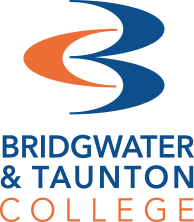 A Level English LiteratureLecturers
Alex Martin Diaz martindiaza@btc.ac.uk 
Gemma Chaplin chapling@btc.ac.uk 
Liz Nuttall nuttalll@btc.ac.uk Activity 1 - Reading and initial responseAll Literature students engage with Unseen poetry and building confidence in approaching these tasks is something we work on in the first year of the course. Read the poem below, by poet Robert Frost, and write a paragraph to summarise what you think the poem is about. This poem was written in 1915.The Road Not TakenTwo roads diverged in a yellow wood,And sorry I could not travel bothAnd be one traveler, long I stoodAnd looked down one as far as I couldTo where it bent in the undergrowth;Then took the other, as just as fair,And having perhaps the better claim,Because it was grassy and wanted wear;Though as for that the passing thereHad worn them really about the same,And both that morning equally layIn leaves no step had trodden black.Oh, I kept the first for another day!Yet knowing how way leads on to way,I doubted if I should ever come back.I shall be telling this with a sighSomewhere ages and ages hence:Two roads diverged in a wood, and I—I took the one less traveled by,And that has made all the difference.Activity 2 - Understanding, analysis and interpretationConsider the following questions to develop your response to this poem, its meaning, and the poet’s wider message: The poet talks about two paths he sees before him. Which quotes tell you about the different paths?Is one path obviously better than the other? How do you know?Identify three poetic techniques the poet has used, and comment on how they impact the meaning of the poemWhich path does the poet decide to take?How does the poet feel about this choice by the end of the poem?What do you think the poet’s message might be? How do you know?----------------------------------------------------------------------------------------------------------------------------------Frequently asked questionsHow is the subject assessed? 
A Level Literature is assessed via three two-hour exams and a non-examined comparative essay. The exams are Poetry, Drama and Unseen, and you will compare two prose texts (novels) in your non-examined essay.How many books do I have to read?
Over the course of study, you will cover three collections of poetry, three drama texts and two novels. These will be complemented with a range of poetry and prose extracts to prepare you for the Unseen exam paper.Do we study any modern texts?
Yes! The course comprises a range of texts, dating from the 17th century all the way to the literature of the 21st century.What trips/guest speakers are there?
We regularly take trips to see drama texts being performed live, and where possible we visit Stratford-Upon-Avon or the Globe to experience Shakespeare live. We also attend Literature days at local universities, so students can get a taste of what it is like to study Literature at Higher Education level.What other subjects does A Level Literature go with? 
A Level Literature is a versatile subject, which compliments the study of many other areas. It lends itself particularly well to the study of A levels such as History, English Language, Law, Art, Religious Studies and Languages.Recommended Reading
Any reading will set you in great stead for the course, but the following are widely recommended for any Literature student. We do not require you to pre-read our set texts, but if you would like a copy of the text list, please do not hesitate to get in touch!C. Achebe   	Things Fall ApartPeter Ackroyd	The House of Doctor DeeMargaret Atwood 	The Handmaid’s Tale Jane Austen 	Emma	PersuasionCharlotte Bronte 	Jane EyreAnthony Burgess 	A Clockwork OrangeAngela Carter 	The Company of WolvesWilkie Collins 	The Woman in WhiteJoseph Conrad 	The Heart of DarknessCharles Dickens 	Great ExpectationsGeorge Eliot 	Silas MarnerWilliam Faulkner	As I Lay DyingSebastian Faulks 	BirdsongF. Scott Fitzgerald 	The Great GatsbyE.M. Forster 	A Passage to IndiaJohn Fowles	The French Lieutenant’s WomanWilliam Golding 	The Lord of the FliesGraham Greene 	Brighton RockThomas Hardy                      		Far from the Madding Crowd Joseph Heller 	Catch-22Ernest Hemingway 	For Whom the Bell Tolls Susan Hill 	The Woman in BlackAldous Huxley 	Brave New WorldK. Ishiguro                             		The Remains of the DayHenry James 	The Turn of the Screw Ken Kesey 	One Flew Over the Cuckoo’s NestD.H. Lawrence 	Lady Chatterley’s LoverJohn Le Carre 	Tinker, Tailor, Soldier, SpyHarper Lee 	To Kill a MockingbirdDoris Lessing 		The Summer before the DarkIain McEwan 	The Child in Time		AtonementToni Morrison 	BelovedIris Murdoch 	The SandcastleGeorge Orwell 	Animal Farm	1984B. Pasternak 	Dr ZhivagoA. Paton 	Cry, the Beloved CountryM. Peake 	The Gormenghast TrilogySylvia Plath 	The Bell JarJean Rhys 	Wide Sargasso SeaSalman Rushdie 	Midnight’s ChildrenJ.D. Salinger 	Catcher in the RyeJohn Steinbeck 	The Grapes of WrathTolstoy 	Anna KareninaAlice Walker 	The Color PurpleOscar Wilde	The Picture of Dorian GrayJeanette Winterson 	Oranges are not the only FruitTom Wolfe 	Bonfire of the VanitiesVirginia Woolf 	Mrs Dalloway